Krajské centrum vzdělávání a Jazyková škola s právem státní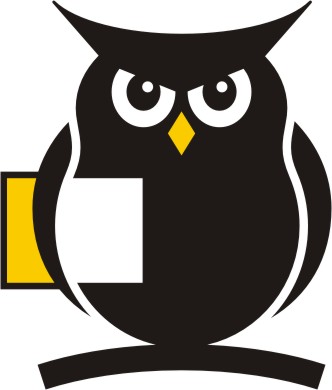 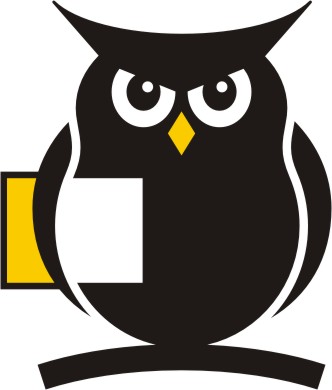 jazykové zkoušky, Plzeň, sady 5. května 42, 301 00 Plzeň tel.: 377 350 421 (ředitel), 377 350 420 (sekretariát) _________________________________________________IČO: 49774191, DIČ: CZ49774191, č. účtu: 198834747/0300, ČSOB Plzeň, 							DODAVATEL								Číslo objednávky: 61/2021Objednáváme u Vás zkoušky Cambridge, 3 ks CAE, 35 ks FCE, 12 ks PET a 6 ks KET za celkovou cenu 183 950,- Kč s DPH.Prosím na faktuře uvádějte: přesný název naší organizace, adresuIČ naší organizacečíslo objednávkyNaše organizace není plátcem DPH. V případě povinného zveřejnění v Registru smluv se objednavatel zavazuje objednávku zveřejnit.Vyřizuje: PaedDr. Ladislav VoldřichTelefon: 378 010 007Email: voldrich@kcvjs.cz V Plzni dne ______________________________					___________________________Veronika Steinhäuselová						Mgr. Lukáš Vlčekhospodářka, správce rozpočtu					ředitel organizace, příkazce     EUFRAT Group, s.r.o.     Pallova 42/8     301 12 Plzeň 3     IČ: 27961281